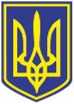 УкраїнаВИКОНАВЧИЙ КОМІТЕТЧОРНОМОРСЬКОЇ МІСЬКОЇ РАДИОдеського району Одеської областіР І Ш Е Н Н Я      05.10.2023                                                                286Розглянувши клопотання комунального підприємства «Міське управління житлово-комунального господарства» Чорноморської міської ради Одеського району Одеської області від 22.09.2023  № 657 (№Внутр-9606-2023) щодо необхідності виключення об’єкту укриття з переліку «Пунктів Незламності», яке використовується в якості найпростішого укриття, з метою раціонального використання коштів місцевого бюджету, клопотання керівника  ОСББ «Центр» від 04.10.2023 № 04/10-1 щодо можливості включення об’єкту укриття до переліку «Пунктів Незламності», відповідно до Кодексу цивільного захисту України, постанови Кабінету Міністрів України від 10.03.2017 № 138 «Деякі питання використання захисних споруд цивільного захисту», відповідно до розпорядження голови (начальника) Одеської районної (військової) адміністрації від 31.10.2022 № 146/од-2022, алгоритму дій на випадок надзвичайної ситуації "блек-аут" та алгоритму розгортання та функціонування «Пуктів Незламності», доведених листом Одеської районної військової (державної) адміністрації               № ВХ-3626-22 від 18.11.2022,  на підставі статті 19  Кодексу цивільного захисту України,  керуючись статями 361, 38, 40, 53, 59 Закону України "Про місцеве самоврядування в Україні", виконавчий комітет Чорноморської міської ради Одеського району Одеської областівирішив:         1. Внести зміни до додатку 2 «Перелік «Пунктів Незламності» (стаціонарних пунктів обігріву) та тимчасових пунктів обігріву, що використовуються в якості найпростіших укриттів» рішення виконавчого комітету Чорноморської міської ради Одеського району Одеської області від 25.11.2022   № 334 «Про організацію та функціонування «Пунктів Незламності» (стаціонарних пунктів обігріву) та тимчасових пунктів обігріву, що використовуються в якості найпростіших укриттів на території Чорноморської міської територіальної громади Одеського району Одеської області» (зі змінами та доповненнями)  та виключити пункт 3 переліку, а саме: «вул. 1 Травня, 17 (під’їзд № 5), КП «Міське управління житлово – комунального господарства (найпростіше укриття).        2. Відповідно номера за порядком переліку «Пунктів Незламності» вважати «3-16», замість «4-17».          3. Доповнити додаток 2 «Перелік «Пунктів Незламності» (стаціонарних пунктів обігріву) та тимчасових пунктів обігріву, що використовуються в якості найпростіших укриттів» рішення виконавчого комітету Чорноморської міської ради Одеського району Одеської області від 25.11.2022   № 334 «Про організацію та функціонування «Пунктів Незламності» (стаціонарних пунктів обігріву) та тимчасових пунктів обігріву, що використовуються в якості найпростіших укриттів на території Чорноморської міської територіальної громади Одеського району Одеської області» (зі змінами та доповненнями) новим пунктом № 17, а саме: «вул. В. Шума,  2 В, ОСББ «Центр», найменування балансоутримувача «ОСББ «Центр».         4. Контроль   за    виконанням     цього    рішення     покласти   на  заступника  міського голови Руслана Саїнчука.Міський голова                                                                                        Василь ГУЛЯЄВПОГОДЖЕНО:Заступник міського голови 				           Руслан САЇНЧУК Заступник міського голови                                                    Наталя ЯВОЛОВАКеруюча справами                                                                  Наталя КУШНІРЕНКОНачальник управління ДРП та ПЗ                                         Дмитро СКРИПНИЧЕНКОУповноважений з антикорупційної діяльності 		Микола ЧУХЛІБНачальник фінансового управління                                      Ольга ЯКОВЕНКОНачальник загального  відділу 				Ірина ТЕМНАВиконавець: Начальник відділу взаємодії з ПО, органами ДСНС, ОР                                                                оборонної роботи                                                                            Микола МАЛИЙРозсилка: Загальний відділ      -     2Відділ взаємодії з правоохоронними  органами, органами ДСНС, оборонної роботи  -    1   Фінансове управління   -  1Управління освіти  -  1 КП «МУ ЖКГ»   -  1Відмітка про наявність/не наявність в рішенні інформації, передбаченої п. 2 розпорядження міського голови від 08.08.2022 № 228:Про внесення змін та доповнень до рішення виконавчого комітету Чорноморської міської ради Одеського району Одеської області від 25.11.2022 № 334 «Про організацію та функціонування "Пунктів Незламності" (стаціонарних пунктів обігріву) та тимчасових пунктів обігріву, що використовуються в якості  найпростіших укриттів на території Чорноморської міської територіальної громади Одеського району Одеської області» (зі змінами та доповненнями)Начальник відділу взаємодії з правоохоронними органами, органами ДСНС, оборонної роботи Микола МАЛИЙ